Selbsthilfe-und Projektförderung
im Referat Zuwandererangelegenheiten 2019Anschrift: 	Senatorin für Soziales, Jugend, Frauen, Integration und Sport	Referat 31	Bahnhofsplatz 29	28195 Bremen
Beratung:	Anjuli Birn, Sabaheta BrdarTelefon: 	0421/361-5177, 361-92421	Email: selbsthilfe.zuwanderer@soziales.bremen.de1. Förderungsfähige Projekte und VorhabenDie Förderung soll sich ausschließlich auf bestimmte zeitlich begrenzte Projekte beziehen. In deren Rahmen können gefördert werden:Interkulturelle Integrationsprojekte, z.B. Projekte,die das Selbstbewusstsein der hier lebenden Migranten und Migrantinnen stärken und ihnen bessere Möglichkeiten zur Entfaltung ihrer ökonomischen, kulturellen, sozialen und politischen Aktivitäten eröffnen,die das ehrenamtliche Engagement fördern, insbesondere bei der Information, Unterstützung und Begleitung von Neuzuwanderern/-innen im Stadtteildie die Vermittlung von Qualifikationen für Migranten und Migrantinnen zum Inhalt haben,die darauf abzielen, Benachteiligungen von ausländischen Frauen und Mädchen zu überwinden,die den besonderen Lebenslagen von Flüchtlingen und älteren Migranten und Migrantinnen Rechnung tragen,die gemeinsame Aktivitäten zwischen Kindern und Jugendlichen unterschiedlicher Herkunft fördern,die besonderen Wert auf interkulturelle Begegnungen legen und dabei an Brennpunkten und realen Problemen des Zusammenlebens orientiert sind,die helfen, Vorurteile zwischen Menschen und Gruppen unterschiedlicher kultureller Herkunft abzubauen,die Zugewanderte aktiv vor Diskriminierung schützen.Jugend- und Sozialarbeit, z.B.Beratungsangebotesozialpädagogische GruppenarbeitGesprächskreiseQualifizierungsprojekte, z.B.Hausaufgabenhilfe2. AntragstellungAntragsvordrucke können unter der angegebenen Anschrift angefordert werden; sie sind auch im Internet vorhanden: www.soziales.bremen.de (weiter zu: Referat 31 Zuwandererangelegenheiten). Den im Vorjahr geförderten Vereinen und Initiativen werden die Antragsunterlagen jeweils im Dezember zugeschickt. Die ausgefüllten Anträge sollten nach Möglichkeit gleich zu Beginn des Jahres eingereicht werden, jedoch müssen sie immer rechtzeitig vor Projektbeginn gestellt werden.3. FörderungDie Förderentscheidung trifft die Behörde unter Beteiligung eines Vergabegremiums. Das Gremium setzt sich zusammen aus Mitarbeiter/-innen von Behörden und Wohlfahrtsverbänden, dem Bremer Rat für Integration sowie dem Landessportbund.4. Honorare Aufwandsentschädigungen für die im Rahmen des Förderschwerpunktes „Selbsthilfeförderung von Ausländervereinen und ausländisch-deutschen Initiativen“ und „Förderung von interkulturellen Integrationsprojekten“ unterstützten Projekte werden in analoger Anwendung der Bremischen Honorarordnung gewährt. Diese sieht einen Honorarsatz in Höhe von 7,67 € für betreuende, organisierende, handwerkliche und aufsichtführende Tätigkeit in sozialpädagogischer Begleitung vor. Abweichend davon ist ein Honorarsatz in Höhe von 10,23 € für die Anleitung von Kinder- und Jugendgruppen oder Interessengruppen auf der Grundlage praktischer Erfahrungen vorgesehen. Ein Honorarsatz in Höhe von 12,78 € wird anerkannt für selbständige Arbeit mit Kindern, Jugendlichen, Eltern und anderen Personen, die eine sozialpädagogische oder gleichwertige andere fachliche Ausbildung erfordert.Die im Antrag aufgeführten Honorare sollen nach der jeweils ausgeübten Tätigkeit (z.B. Gruppenleitung, Kinderbetreuung) und dem jeweils zutreffenden Honorarsatz unterschieden werden. Bei Honorarsätzen von 10,23 € bzw. 12,78 € ist die entsprechende Qualifikation der Honorarkraft darzulegen.Dazu ist im Antrag kurz zu beschreiben, über welche formale Qualifikationen bzw. praktischen Erfahrungen die Honorarkraft/-kräfte verfügt/en, die für das entsprechende Projekt interessant sind (ggf. sind Nachweise dem Antrag beifügen).5. VerwendungsnachweisNach Ende der Projektlaufzeit ist ein Verwendungsnachweis zu erstellen. Im Bewilligungsbescheid ist der Termin genannt, zu dem dieser Verwendungsnachweis spätestens bei der Behörde einzureichen ist. Der Verwendungsnachweis besteht (je nach inhaltlicher Ausrichtung des Projekts) aus: einem Sachbericht. In diesem Bericht sind Angaben zu den Inhalten der Arbeit, zur Art des Projektes, zur Anzahl der TeilnehmerInnen, zur Häufigkeit und zum Ort der Veranstaltungen sowie eine Bewertung der Projektarbeit vorzunehmen.einer zahlenmäßigen Aufstellung (Darstellung von Einnahmen (inkl. Eigenanteil) und Ausgaben.Angaben zur Statistischen Auswertung einer Teilnehmerlisteeiner Themenlisteeiner Beratungsstatistik Die Verwendungsnachweise sind obligatorisch, werden diese nicht fristgemäß eingereicht hat dies Auswirkungen auf die aktuelle und zukünftige Förderung.6. Andere FörderungsmöglichkeitenBei der Senatorin für Soziales, Kinder, Jugend und Frauen gibt es im Rahmen der Selbsthilfeförderung 
weitere Förderschwerpunkte:Gesundheitsförderung / Krankheit und Behinderung
Frau Nachtigal, Tel.: 361-15163 (Gesundheitsamt Bremen)Ältere Menschen (Referat Altenhilfe)
Frau Mohr, Tel.: 361-14413Frauenförderung 
Frau Stern, Tel.: 361-2671Gefährdetenhilfe 
Herr Nowack, Tel.: 361-167127. Fördermöglichkeiten anderer RessortsSenator für Kultur (Kulturelle Stadtteilarbeit), Altenwall 15/16, 28195 Bremen 
Herr Perplies, Tel.: 361-2919Landessportbund Bremen, Integrationsabteilung, 
Kellogg-Haus, Auf der Muggenburg 30 (Eingang Stephanikirchenweide), 28217 Bremen
Frau Touray, Tel.: 79287-25Die Senatorin für Soziales, Jugend,
Frauen, Integration und Sport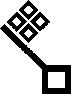 Freie
Hansestadt
Bremen